INDICAÇÃO Nº 5823/2017Sugere ao Poder Executivo Municipal que proceda a limpeza no bueiro localizado na esquina da Rua Urandi com Egídio Barbosa no Planalto do Sol II.  (A)Excelentíssimo Senhor Prefeito Municipal, Nos termos do Art. 108 do Regimento Interno desta Casa de Leis, dirijo-me a Vossa Excelência para sugerir ao setor competente que proceda a limpeza no bueiro localizado na esquina da Rua Urandi com Egídio Barbosa no Planalto doJustificativa:Fomos procurados por munícipes solicitando essa providencia, pois, da forma que se encontra o bueiro está com grande quantidade de sujeira e nos dias de chuva causa transtornos.Plenário “Dr. Tancredo Neves”, em 30 de Junho de 2017.José Luís Fornasari                                                  “Joi Fornasari”Solidariedade                                                    - Vereador -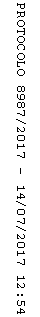 